KRĄG TEMATYCZNY: ZWIERZĘTA EGZOTYCZNEDzień 54                                                                                                                                               Temat zajęć: Zwierzęta morskieCele ogólne:  - rozwijanie wyobraźni, fantazji.                                                                                                                              - poszerzanie wiedzy na temat organizmów żyjących w wodzie,                                                                           - utrwalenie nazw zbiorników wodnych,                                                                                                                             - słuchanie nagrania z szumem morza,                                                                                                                            - warunki życia w wodzie – oglądanie filmu Cudowny podwodny świat cz. 2,                                                                                - poznanie zwierząt morskich ich wyglądu, warunków życia,                                                                                - nazywanie zwierząt morskich,                                                                                                                              - zasady zachowania się nad wodą, bezpieczna kąpiel,                                                                                                                                                                                    - kształtowanie postawy proekologicznej,                                                                                           - wzbogacanie słownictwa czynnego i biernego,                                                                                                  - dobieranie podpisów do zdjęć, obrazków                                                                                                                       - przepisywanie zdań,                                                                                                                                     - słuchanie piosenki Morskie plotki, Gdzieś w głębinach morskich,                                                                                                                                                           - oglądanie bajki Podwodny świat zwierząt,                                                                                                            - doskonalenie formułowania odpowiedzi na pytania,                                                                                       - wypowiadanie się na temat treści ilustracji,                                                                                               - usprawnianie spostrzegania wzrokowego i słuchowego,                                                                                       - kształcenie spostrzegawczości i uwagi,                                                                                                      - doskonalenie sprawności  manualnej oraz koordynacji wzrokowo-ruchowej,                                           - utrwalenie nazw dni tygodnia, nazw miesięcy,                                                                                                         - kształtowanie umiejętności posługiwania się kalendarzem.                                                                                                                                        Cele szczegółowe:                                                                                                                                  uczeń:                                                                                                                                                          - potrafi wyjaśnić pojęcie morze,                                                                                                                                                                                                                                              - potrafi wymienić różne zbiorniki wodne,                                                                                                 - wie, że w środowisku wodnym istnieje życie,                                                                                       - wie, że należy dbać o środowisko,                                                                                                                      - potrafi wymienić zwierzęta morskie,                                                                                                                    - zna zasady bezpiecznego zachowania się nad wodą,                                                                                                                                                                                                             - wzbogaca słownictwo bierne i czynne,                                                                                                                                                                                                                                               - ćwiczy logiczne myślenie,                                                                                                                                           - doskonali sprawność manualną,                                                                                                                                        - odpowiada na pytania zdaniem prostym lub złożonym,                                                                               - wymienia nazwy dni tygodnia, nazwy miesięcy,                                                                                                   -  umie posługiwać się kalendarzem.                                                                                                                                                                                                                                                        Metody:                                                                                                                                                            -  oglądowe, czynne, słowne.Formy pracy:                                                                                                                                                   - indywidualna.Środki dydaktyczne:                                                                                                                                                                                                                                                                                                                             - nagranie Szum fal, szum morza                                                                                                                         - piosenka  Morskie plotki, Gdzieś w głębinach morskich                                                                                                                                  - bajka Podwodny świat zwierząt                                                                                                                      - film Cudowny podwodny świat cz. 2                                                                                                                                         - karta pracyOpis przebiegu zajęć:1. Popatrz na kartkę z kalendarza i powiedz:                                                                                         - Jaki dzień tygodnia zaznaczono kolorem niebieskim?                                                                                   – Który to dzień czerwca?                                                                                                                                                              – Jaki dzień tygodnia był wczoraj?                                                                                                                            - Jaki dzień tygodnia będzie jutro?                                                                                                                          - Jaki dzień tygodnia będzie pojutrze?                                                                                                           - Wymień kolejno nazwy miesięcy w roku.                                                                                            – Wymień kolejno nazwy dni tygodnia.2. Posłuchaj: Szumu fal, szumu morzahttps://www.youtube.com/watch?v=E29TkWp8PGI3. Przyjrzyj się zdjęciom. Powiedz, co one przedstawiają.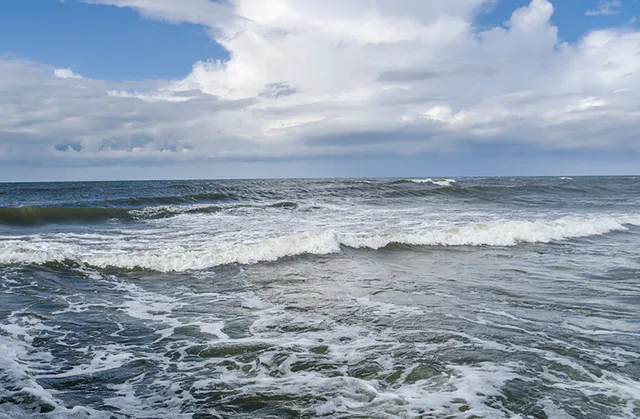 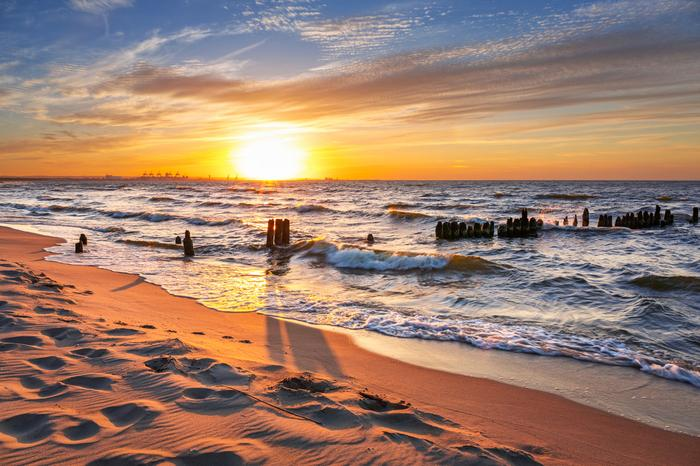 MORZE4. Odpowiedz na pytania?- Co to jest morze?  (duży zbiornik słonej wody, połączony z oceanem)                                                               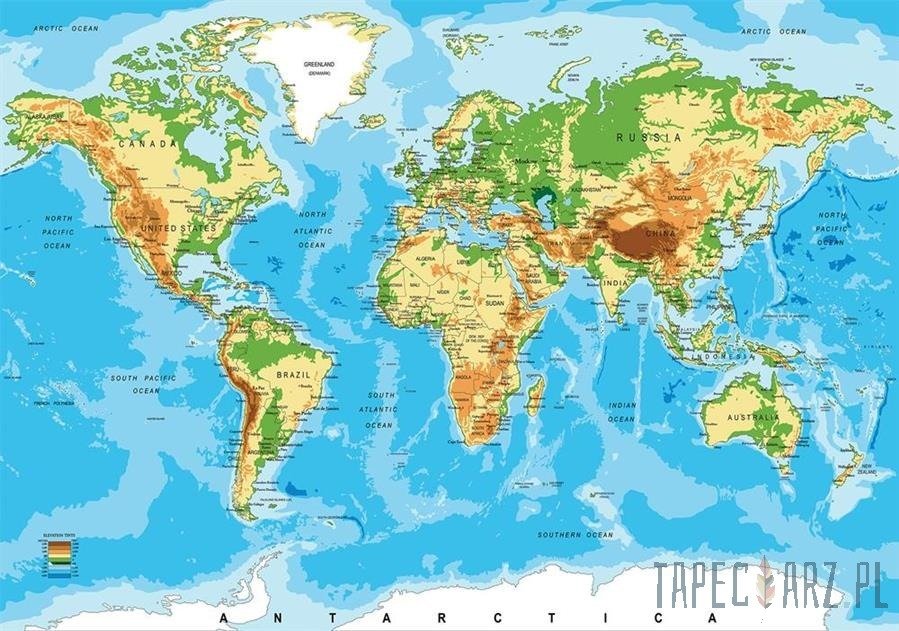 Morza i oceany to największy obszar Ziemi.- Czy kiedyś byłeś/aś nad morzem?                                                                                                                  - Jakie jest morze?(słone, głębokie, zimne, wzburzone itp. )                                                                                                                                     - Z czym kojarzy Ci się morze? (z wakacjami, wypoczynkiem, kąpaniem się w morzu, zabawami na plaży itp.)                                                                                                                                       - Jak nazywa się nasze morze? (Morze Bałtyckie) 5. Posłuchaj piosenki Morskie plotkihttps://www.youtube.com/watch?v=sYsxXkiKYRU6.  Kto mieszka w morzu? Oglądnij film: Podwodny świathttps://www.youtube.com/watch?v=OWs3kSEHnuo7. Jakie to zwierzęta? Przeczytaj wyrazy w ramce. Dopasuj napisy do zdjęć.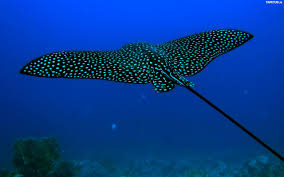 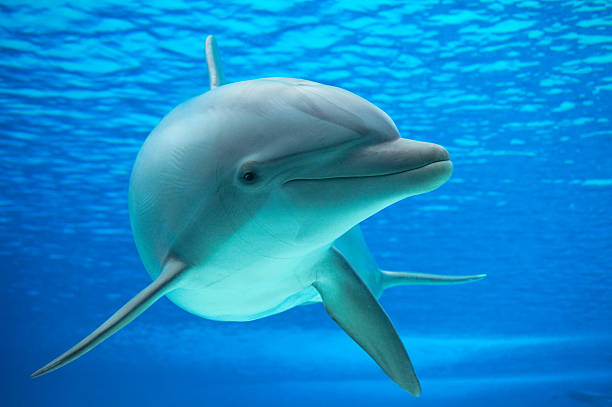                                     1                                                               2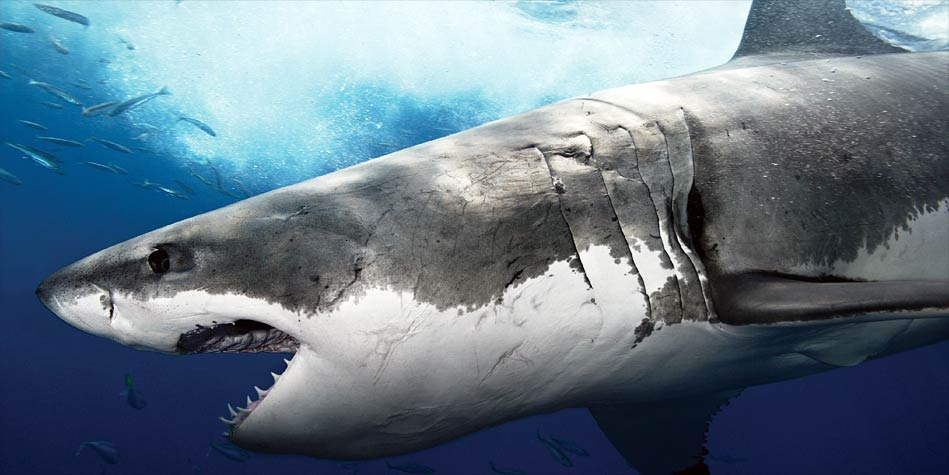 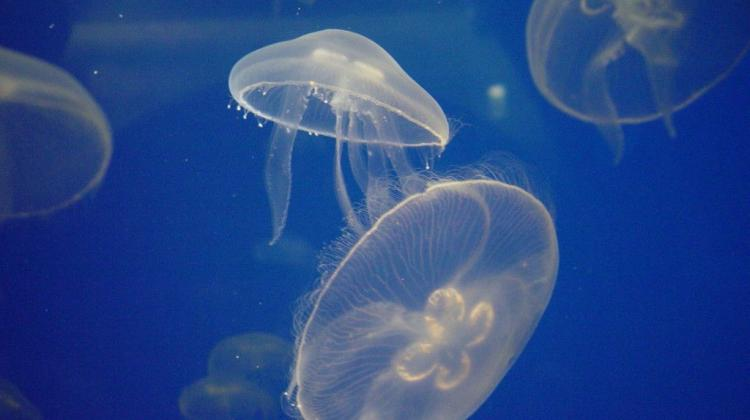                               3                                                                4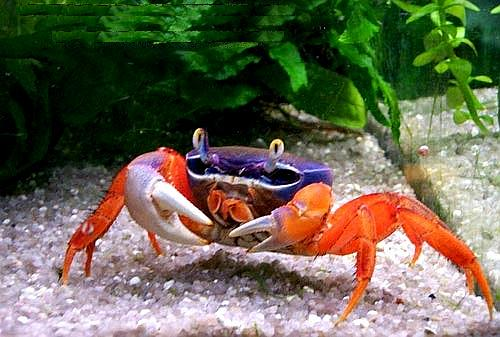 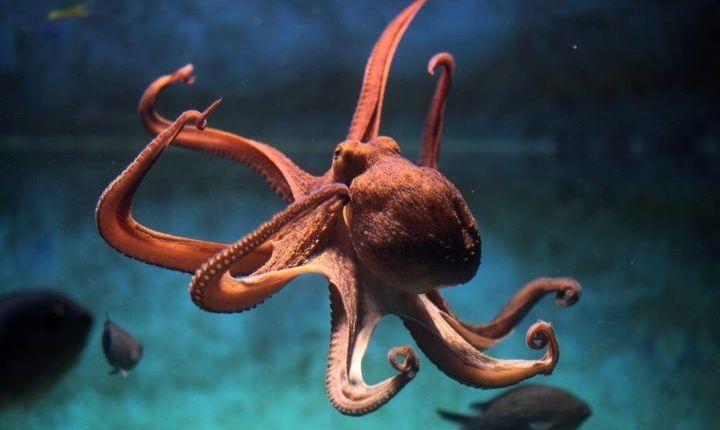                               5                                                               6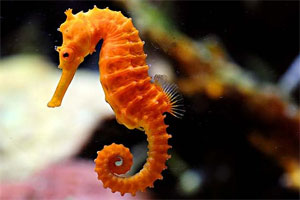 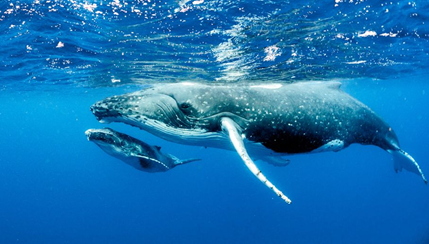                              7                                                          88. Oglądnij Cudowny podwodny świat cz. 2https://www.youtube.com/watch?v=IaJjND6j9Wc9. Posłuchaj piosenki Gdzieś w głębinach morskichhttps://www.youtube.com/watch?v=uYMe4FL23Vg10. Czy wiesz, jak należy zachować się nad wodą?Zasady bezpiecznego zachowania nad wodą.Pływaj tylko w miejscach dozwolonych i strzeżonych.Przestrzegaj regulaminu kąpieliska na którym przebywasz.                                                  Stosuj się do uwag i zaleceń ratownika.Nie pływaj w czasie burzy, mgły, gdy wieje porywisty wiatr.Jeśli źle się poczujesz - wyjdź z wody.Widząc coś niepokojącego w wodzie - wezwij dorosłych.Nie skacz do wody w miejscach nieznanych.Nie wolno podpływać bezpośrednio do tonącego.Tonącemu zawsze podaj przedmiot utrzymujący się na wodzie.Zawsze kąp się w grupie.Na łódce, kajaku, motorówce zawsze używaj kamizelki ratunkowej. 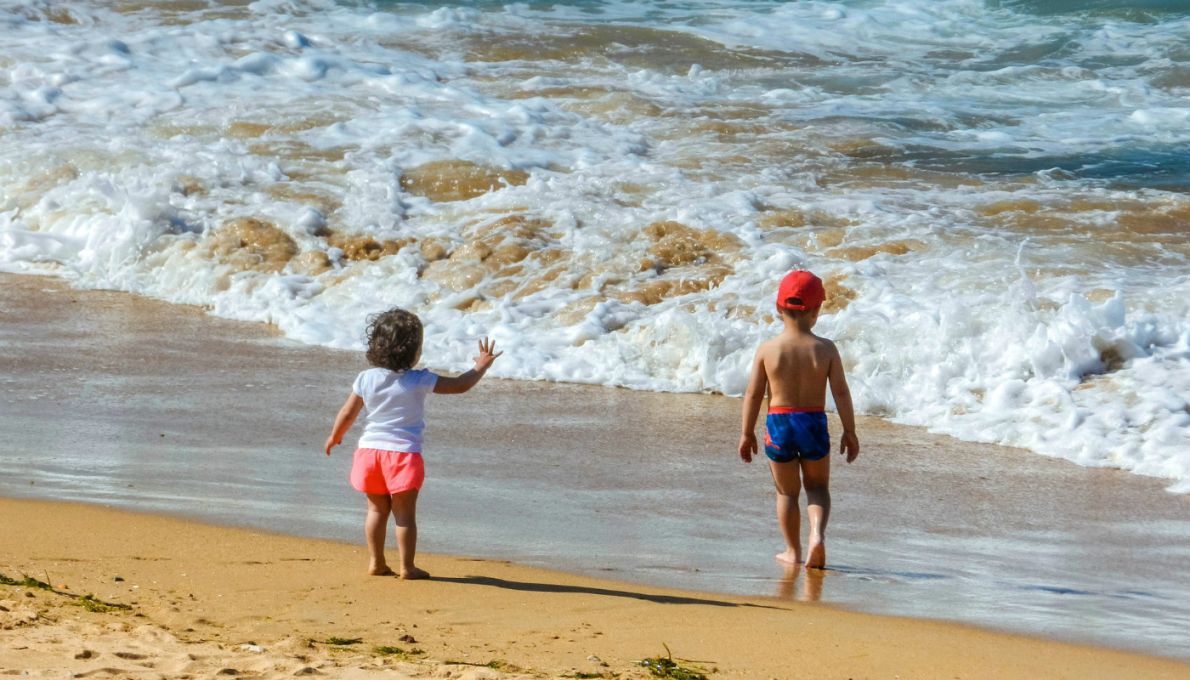 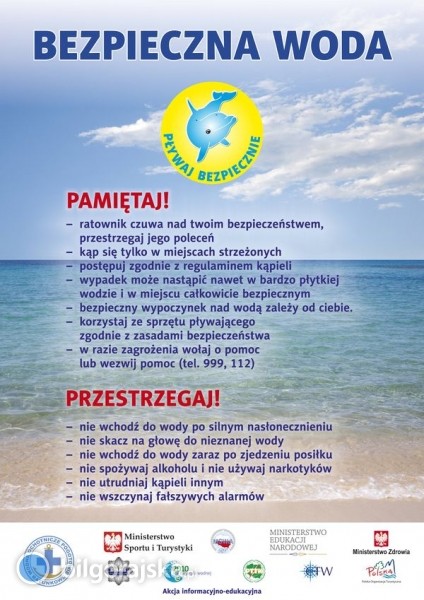 Poniżej karta pracyKARTA PRACY1. Przeczytaj i przepisz. MORZA I OCEANY TO NAJWIĘKSZY OBSZAR NA ZIEMI.2. Dopasuj podpisy do obrazków. Pokoloruj. Nie zapomnij pomalować tła na niebiesko. Wytnij wyrazy. Przeczytaj. Dopasuj podpisy do obrazków.  CZERWIEC   2020 CZERWIEC   2020 CZERWIEC   2020 CZERWIEC   2020 CZERWIEC   2020 CZERWIEC   2020 CZERWIEC   2020PONIEDZIAŁEKWTOREKŚRODACZWARTEKPIĄTEKSOBOTANIEDZIELA1234567891011121314151617181920212223242526  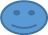 27282930KONIK MORSKI* PŁASZCZKA * REKIN * MEDUZA * DELFIN *KRAB * OŚMIORNICA * WIELORYB * 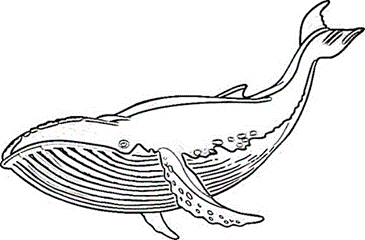 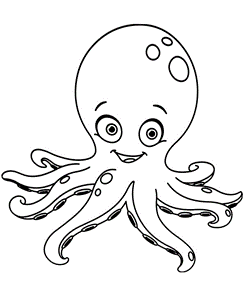 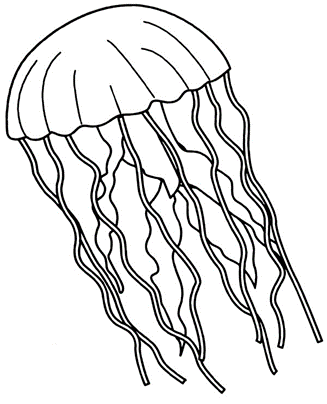 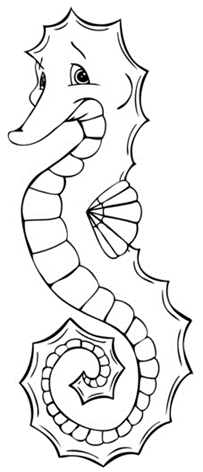 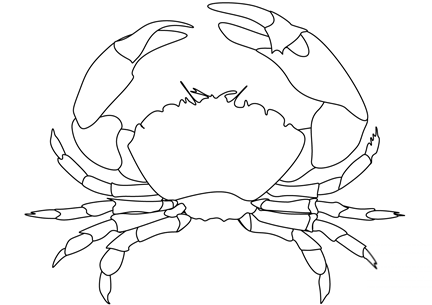 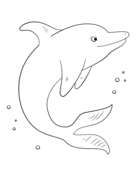 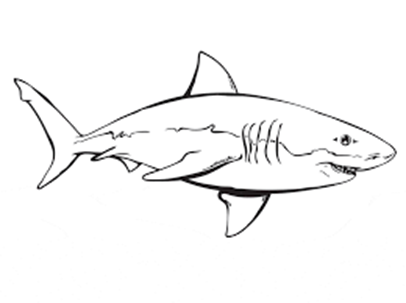 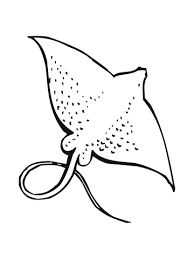 REKINDELFINKRABPŁASZCZKAMEDUZAOŚMIORNICAKONIK MORSKIWIELORYB